Baked Dormouse Recipe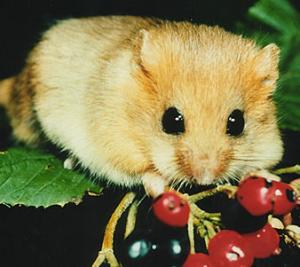 Serves 1Ingredients:2 dormiceMinced porkOlive oilPine nutsHerbsPepperMethod:Gut and skin the dormice. Mash the Pine nuts, herbs and pepper together to make a pasteMix the minced pork with the paste and add olive oil.Stuff the dormice with the minced pork mix.Sew up the dormice and cook in a small oven for 25 minutes.QuestionsHow many dormice would be needed to serve 4 people?What is the minced pork mixed with?How many different ingredients are used in making Baked Dormice?For how long are the dormice in the oven?